                                                                             მობილური მანქანების განყოფილება	                    ვლადიმერ მარგველაშვილი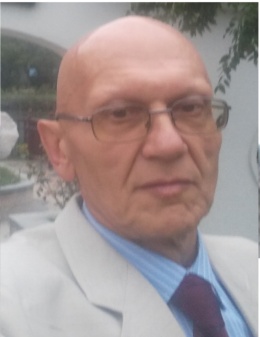                                                            განყოფილების უფროსი,  მთავარი მეცნიერი თანამშრომელი      ტელ: (+995 32) 23 21 165      მობილური (+995 ) 577 39 25 92                                                        ელ-ფოსტა: v. margvelashvili@yahoo.comდაბადების თარიღი:	    12.01. 1956 წ.განათლება:	1973-1978 -საქართველოს პოლიტექნიკური ინსტიტუტის (ამჟამად  საქართველოს ტექნიკური უნივერსიტეტი) მექანიკა-მანქანათმშენებლობის ფაკულტეტი, ინჟინერ მექანიკოსი. სამეც./აკად. ხარისხი:	    ტექნიკის მეცნიერებათა დოქტორი (1989 წ.)შრომითი საქმიანობა:        1979 -2006 წწ  საქართველოს  მეცნიერებათა აკადემიის        მანქანათა მექანიკის ინსტიტუტი, ინჟინერი, უმცროსი მეცნიერი თანამშრომელი, უფროსი მეცნიერი თანამშრომელი.                                                 2006-2012 წწ კომერციული სტრუქტურები -ხელმძღვანელი       თნამდებობები.                                                  2012 წლიდან დღემდე -ამავე ინსტიტუტის მობილური მანქანების განყოფილების უფროსი                              სამეცნიერო  ინტერესები: მობილური და მაბიჯა მანქანები, რობოტო-მანიპულატორები, მობილური რობოტოტექნიკური კომპლექსები,  სოფლის მეურნეობის მექანიზაციის საშუალებები                              შერჩეული პუბლიკაციები:	30-ზე მეტი პუბლიკაციების ავტორი, მათ შორის 9 პატენტი გამოგონებაზე;ვ. მარგველაშვილი, რ. ფარცხალაძე, ს. შარაშენიძე, ი.ზაკუტაშვილი,  Development of remote controlled systems to ensure human safety when working in polluted environment. ISSN 1512-0740. „Problems of Mechanics“, №4(69), Tbilisi, 2017 , pp.29-35;რ. ფარცხალაძე, თ. ნატრიაშვილი, ვ.მარგველაშვილი, Разработка мобильных дистанционно управляемых робототехнических систем. ISSN 2306-3084 Актуальные вопросы машиноведения. Выпуск 5. с.21-23. Минск, 2016; ვ. მარგველაშვილი, რ. ფარცხალაძე, ს. შარაშენიძე, ი.ზაკუტაშვილი, სპეციალური დანიშნულების მობილური რობოტოტექნიკური კომპლექსები,   მეცნიერება და ტექნოლოგიები, № 1(718), თბილისი, 2015 გვ.74-85;ვ. მარგველაშვილი, მაბიჯა რობოტების მდგრადი მოძრაობის შენარჩუნების მეთოდების კვლევა, (მონოგრაფია), თბილისი, 135 გვ.;  ვ.მარგველაშვილი, რ. ფარცხალაძე, ფ.მშვილდაძე. Research of   walking Robots deviations,   “Problems of Mechanics”,  №2(55), Tbilisi, 2014, pp.57-60;ვ. მარგველაშვილი, მ. ღლონტი, ს, შარაშენიძე, ი. ზაკუტაშვილი, რ. ფარცხალაძე, მაბიჯი მანქანები- ტრანსპორტი უგზოობისათვის,  კომპლექსები,   მეცნიერება და ტექნოლოგიები, № 1(718), თბილისი, 2015, გვ. 66-73; ვ. მარგველაშვილი, რ. ფარცხალაძე, მ. ბენ ჰაიმი, Control Mobile Robot by Means of Cell Phone, “Problems of Mechanics”, №3 (52), Tbilisi,2013, pp.65-67  რ.ადამია, ა.მილნიკოვი, რ. ფარცხალაძე,  Spinor Representation of the Group Spatial Rotations. გამოყენებითი მექანიკა. ტექნიკური უნივერსიტეტის საიუბილეო კრებული. თბილისი, 2010, გვ. 18-23;რ. ფარცხალაძე, გ. თაქთაქიშვილი, თ. კვეზერელი, Автоматический контроль качества печатного изображения, Georgian Engineering News, #3, Tbilisi, 2007; გვ   ?ა. მილნიკოვი, რ. ფარცხალაძე. ჰ. ონალი, Spinor Method of Euler  Angles carculation, ’’Problems of Applied Mechanics, №2(15), Tbilisi, 2004, pp. 48-58;V.Margvelashvili,B.petriashvili,M.Bilashvili Methods of maintenance of assigned parameters of multi-legged walking robots motion. 7 CISM-IFTOMM symposium RO.MAN.SY.Udine,Itali,1988.pp.20-27. V.Margvelashvili,B.Petriashvili,M.Bilashvili Experiment of development of walking transport robot. 6СISM-IFTOMM symposium RO. MAN. SY. Cracow,Poland,1986.pp.434-445. 